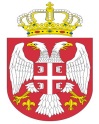  Република СрбијаАутономна Покрајина Војводина							ОПШТИНСКА УПРАВА ОПШТИНЕ ОЏАЦИ       			Одељење за урбанизам, стамбено-комуналне иимовинско-правне послове   		Број: ROP-ODZ-22723-ISAW-1/2020Заводни број: 351-260/2020-01Дана: 28.08.2020. године      О Џ А Ц ИОдељење за урбанизам, стамбено-комуналне и имовинско-правне послове, поступајући по захтеву инвеститора, ОЗЗ „Агроном Деспотово-Пивнице“ Пивнице, поднетом преко пуномоћника Милићев Владимира из Врачевог Гаја, за издавање Решења о одобрењу промене намене, на основу члана 8ђ., члана 134. и члана 145. став 1. Закона о планирању и изградњи („Сл.гласник РС“, број 72/09, 81/09-испр., 24/2011, 121/2012, 42/2013- одлука УС, 50/2013- одлука УС, 98/2013-одлука УС, 132/2014, 145/14, 83/18, 31/19, 37/19 др закон и 9/20), члана 27. и 28. Правилника о поступку спровођења обједињене процедуре електронским путем („Сл.гласник РС“ 68/19), члана 81. став 1. тачка 3. Статута општине Оџаци („Сл. лист општине Оџаци“, број 2/19), члана 19. Одлуке о организацији Општинске управе општине Оџаци („Службени лист општине Оџаци“, број 20/2017) и члана 136. Закона о општем управном поступку („Службени гласник РС“, број 18/2016 и 95/18 аутентично тумачење), доноси:Р Е Ш Е Њ ЕОДОБРАВА СЕ инвеститору ОЗЗ „Агроном Деспотово-Пивнице“ Пивнице, промена намене и санација зграде пољопривреде (објекат број 7) у специјализовано складиште за смештај воћа и поврћа П+0, на катастарској парцели бр. 2652 к.о. Ратково, укупне површине 95853 m2. Oбјекат је категорије Б, класификационе ознаке 125221.  Укупна бруто развијена грађевинска површина која се пренамењује је 383,00 m2, укупна бруто изграђена површина је 10699 m2, укупна нето површина која се пренамењује је 350,00 m2.Саставни део овог Решења је: Идејни пројекат израђен под бројем ИДП Е-03-2020, август 2020. године од стране Геодетског бироа "Гео инжењеринг" Бела Црква, одговорно лице Зоран Илић маст.инж.геодез., главни пројектант Владимир Милићев дипл.инж.арх., лиценца ИКС бр. 311 0473 03.Допринос за уређивање грађевинског земљишта за промену намене и санацију зграде зграде пољопривреде у специјализовано складиштет за смештај воћа и поврћа на кат. парцели 2652 к.о. Ратково, не обрачунава се и не наплаћује . Предрачунска вредност радова износи 2.106.000,00 динара.Обавезује се инвеститор да најкасније осам дана пре почетка извођења радова, пријави почетак извођења радова надлежном органу. По завршетку извођења радова из става 1. овог решења инвеститор може поднети захтев за издавање употребне дозволе у складу са Законом.Решење о одобрењу извођења радова престаје да важи ако се не отпочне са грађењем објекта, односно извођењем радова у року од три године од дана његове правноснажности.Решење о одобрењу извођења радова престаје да важи ако се у року од пет година од дана правноснажности решења којим је издато решење, не изда употребна дозвола.Орган надлежан за доношење решења не упушта се у оцену техничке документације која чини саставни део решења, те у случају штете настале као последица примене исте, за коју се накнадно утврди да није у складу са прописима и правилима струке, за штету солидарно одговарају пројектант који је израдио и потписао техничку документацију и инвеститор радова. О б р а з л о ж е њ еИнвеститор радова, ОЗЗ „Агроном Деспотово-Пивнице“ Пивнице, преко пуномоћника, Милићев Владимира из Врачевог Гаја, обратио се овом органу захтевом, у форми електронског документа, за издавање Решења о одобрењу радова ближе описаних у диспозитиву овог решења.Уз захтев, подносилац захтева је доставио:Идејни пројекат израђен под бројем ИДП Е-03-2020, јул 2020. године, од стране Геодетског бироа "Гео инжењеринг" Бела Црква, одговорно лице Зоран Илић маст.инж.геодез., главни пројектант Владимир Милићев дипл.инж.арх., лиценца ИКС бр. 311 0473 03, који чини: Главна свеска-0 и Пројекат архитектуре-1 и Пројекат конструкције-2/1Катастарско топографски план;Препис листа непокретности број 3292 к.о. Ратково;Пуномоћ- овлашћење за подношење захтева;Графички прилози техничке документације у dwg формату;Доказ о уплати таксе и накнаде за Централну евиденцију.	Поступајући по захтеву, овај орган је извршио проверу испуњености формалних услова и утврдио да су формални услови из члана 28. Правилника о поступку спровођења обједињене процедуре електронским путем („Сл.гласник РС“, бр. 68/19).На основу напред утврђеног, а у складу са чланом 145. Закона о планирању и изградњи („Сл.гласник РС“, број 72/09, 81/09-испр., 24/2011, 121/2012, 42/2013- одлука УС, 50/2013- одлука УС, 98/2013-одлука УС, 132/2014, 145/14, 83/18, 31/19, 37/19 др закон и 9/20), донето је решење као у диспозитиву.	ПОУКА О ПРАВНОМ ЛЕКУ: Против овог решења може се изјавити жалба у року од 8 дана од дана пријема истог, кроз Централни информациони систем за електронско поступање у оквиру обједињене процедуре, Покрајинском секретаријату за eнергетику, грађевину и саобраћај у Новом Саду, ул. Булевар Михајла Пупина број 16.  							             Руководилац Одељења,                                                                                 дипл.инж.грађ. Татјана Стаменковић